Об утверждении муниципальногозадания на оказание муниципальныхуслуг (выполнение работ) Муниципальному бюджетномуучреждению «Молодёжныйкомплексный центр «Феникс»на 2017 год и плановый период 2018 и 2019 годовВ соответствии со статьёй 69.2 Бюджетного кодекса Российской Федерации, Федеральным законом от 12.01.1996 №7-ФЗ «О некоммерческих организациях», статьёй 28 Устава города Когалыма, Решением Думы города Когалыма от 14.12.2016 №44-ГД  «О бюджете города Когалыма на 2017 год и на плановый период 2018 и 2019 годов», постановлением Администрации города Когалыма от 29.12.2015 №3832 «Об утверждении Порядка формирования муниципального задания на оказание муниципальных услуг (выполнение работ) в отношении муниципальных учреждений города Когалыма и финансового обеспечения выполнения муниципального задания», постановлением Администрации города Когалыма от 30.12.2015 №3878              «Об утверждении ведомственного перечня муниципальных услуг и работ, оказываемых и выполняемых муниципальными учреждениями города Когалыма в качестве основных видов деятельности»:Утвердить муниципальное задание на оказание муниципальных услуг (выполнение работ) Муниципальному бюджетному учреждению «Молодёжный комплексный центр «Феникс» на 2017 год и плановый период 2018 и 2019 годов согласно приложению к настоящему постановлению.Признать утратившими силу:- постановление Администрации города Когалыма от 26.04.2016 №1151 «Об утверждении муниципального задания Муниципальному бюджетному учреждению «Молодёжный комплексный центр «Феникс» на оказание муниципальных услуг (выполнение работ) на 2016 год»;- постановление Администрации города Когалыма от 30.05.2016 №1457 «О внесении изменений в постановление Администрации города Когалыма от 26.04.2016 №1151»;- постановление Администрации города Когалыма от 06.12.2016 №3028 «О внесении изменений в постановление Администрации города Когалыма от 26.04.2016 №1151».Настоящее постановление вступает в силу с 01.01.2017.Опубликовать настоящее постановление и приложение к нему в  газете «Когалымский вестник» и разместить на официальном сайте Администрации города Когалыма в информационно-телекоммуникационной сети «Интернет» (www.admkogalym.ru).Контроль за выполнением постановления возложить на заместителя главы города Когалыма О.В.Мартынову.Глава города Когалыма						Н.Н.ПальчиковСогласовано:зам. председателя КФ				Л.В.Скорикова и.о. начальника ЮУ				В.В.Геновзам. начальника УЭ	                                   Ю.Л.Спиридоновазам. начальника ОФЭОиК	                       Е.А.Пискорскаяначальник УКСиМП				Л.А.ЮрьеваПодготовлено:начальник ОМП УКСиМП			Е.А.АхрамовичРазослать: О.В.Мартыновой, КФ, УЭ, ЮУ, ОФЭОиК, УКСиМП, МКУ «УОДОМС», печатное издание, Сабуров, МБУ «МКЦ «Феникс».Приложение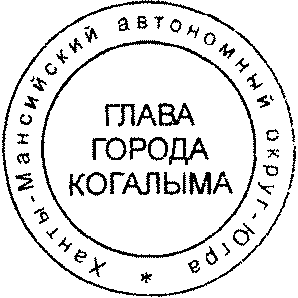 к постановлению Администрациигорода Когалымаот ….№…..Муниципальное задание на оказание муниципальныхуслуг (выполнение работ)Муниципальному бюджетному учреждению «Молодёжный комплексный центр «Феникс» на 2017 год и плановый период 2018 и 2019 годовНаименование муниципального учреждения города Когалыма: Муниципальное бюджетное учреждение «Молодёжный комплексный центр «Феникс» (далее – Учреждение).Виды деятельности муниципального учреждения города Когалыма:организация деятельности подростковых и молодёжных клубных формирований (клубов, секций, студий и других объединений);организация и проведение массовых мероприятий военно-прикладного направления и по техническим видам спорта различного уровня (военно-спортивные игры, показательные выступления, соревнования и другие виды мероприятий);организация и проведение культурно-массовых мероприятий различного уровня (вечеров отдыха, дискотек, тематических встреч, праздников, конкурсов, фестивалей, концертов и других видов мероприятий);участие в разработке и реализации программ, культурно-массовых мероприятий, направленных на культурное и духовно-нравственное воспитание молодёжи, а также поддержка деятельности молодёжных объединений;содействие в подготовке и повышении квалификации кадров, в обмене опытом работы посредством участия в конкурсах, семинарах, а также посредством их организации и проведения;проведение лекций и консультаций правового характера;организация временного трудоустройства несовершеннолетних граждан;организация отдыха детей и молодёжи.Вид муниципального учреждения города Когалыма: бюджетное.Часть 1. Сведения об оказываемых муниципальных услугахРаздел  1.1.Наименование муниципальной услуги: «Организация временного трудоустройства».Категории потребителей муниципальной услуги - несовершеннолетние граждане в возрасте от 14 до 18 лет:- несовершеннолетние граждане в возрасте от 14 до 18 лет, которые на момент заключения срочного трудового договора  состоят на учёте в казённом учреждении Ханты-Мансийского автономного округа – Югры «Когалымский центр занятости населения» в целях поиска подходящей работы;- несовершеннолетние  граждане в возрасте от 16 до 18 лет, которые на момент заключения срочного трудового договора являются безработными, признанными в установленном порядке.1.1.3. Показатели, характеризующие объём и (или) качество муниципальной услуги:1.1.3.1. Показатели, характеризующие качество муниципальной услуги:Допустимые (возможные) отклонения от установленных показателей качества муниципальной услуги, в пределах которых муниципальное задание считается выполненным (процентов): 0 (без отклонений).1.1.3.2. Показатели, характеризующие объём муниципальной услуги:Допустимые (возможные) отклонения от установленных показателей объема муниципальной услуги, в пределах которых муниципальное задание считается выполненным (процентов): 0 (без отклонений).Нормативные правовые акты, устанавливающие размер платы (цену, тариф) за предоставление муниципальной услуги либо порядок её (его) установления:Муниципальная услуга оказывается на безвозмездной основе. 1.1.5. Порядок оказания муниципальной услуги.1.1.5.1. Нормативные правовые акты, регулирующие порядок оказания муниципальной услуги:- постановление Администрации города Когалыма от 04.08.2016 №2051 «Об утверждении стандарта качества предоставления муниципальной услуги «Организация временного трудоустройства».1.1.5.2. Порядок информирования потенциальных потребителей муниципальной услуги:Раздел  1.2.Наименование муниципальной услуги: «Организация отдыха детей и молодёжи».Категории потребителей муниципальной услуги: физические лица – несовершеннолетние граждане в возрасте от 14 до 18 лет, проживающие в городе Когалыме.Показатели, характеризующие объём и (или) качество муниципальной услуги:1.2.3.1. Показатели, характеризующие качество муниципальной услуги:1.2.3.2. Показатели, характеризующие объём муниципальной услуги:Допустимые (возможные) отклонения от установленных показателей объема муниципальной услуги, в пределах которых муниципальное задание считается выполненным (процентов): 0 % (без отклонений).1.2.4. Нормативные правовые акты, устанавливающие размер платы (цену, тариф) за предоставление муниципальной услуги либо порядок ее (его) установления:Муниципальная услуга оказывается на безвозмездной основе.Порядок оказания муниципальной услуги.1.2.5.1. Нормативные правовые акты, регулирующие порядок оказания муниципальной услуги:- постановление Администрация города Когалыма от 23.07.2015 №2305 «Об утверждении стандарта качества предоставления муниципальной услуги «Организация отдыха детей в каникулярное время».1.2.5.2. Порядок информирования потенциальных потребителей муниципальной услуги:Часть 2. Сведения о выполняемых муниципальных работахРаздел 2.1.Наименование муниципальной работы: «Организация досуга детей, подростков и молодёжи».Категории потребителей муниципальной работы: физические лица – граждане Российской Федерации в возрасте от 07 до 30 лет, проживающие на территории города Когалыма (далее – участник клуба, любительского объединения).Показатели,  характеризующие объём и (или) качество муниципальной работы:Показатели, характеризующие качество муниципальной работы:Допустимые (возможные) отклонения от установленных показателей качества муниципальной работы, в пределах которых муниципальное задание считается выполненным (процентов): 0 %.Показатели, характеризующие объём работы:Допустимые (возможные) отклонения от установленных показателей качества муниципальной работы, в пределах которых муниципальное задание считается выполненным (процентов): 0 %.Раздел 2.2.2.2.1. Наименование муниципальной  работы: «Организация досуга детей, подростков и молодёжи».2.2.2. Категории потребителей муниципальной работы: физические лица – граждане Российской Федерации в возрасте от 14 до 30 лет (далее – потребители), проживающие на территории города Когалыма.2.2.3. Показатели, характеризующие объём и (или) качество муниципальной работы:2.2.3.1. Показатели, характеризующие качество муниципальной работы:Допустимые (возможные) отклонения от установленных показателей качества муниципальной работы, в пределах которых муниципальное задание считается выполненным (процентов): 0 % (без отклонений).Показатели, характеризующие объём работы:Допустимые (возможные) отклонения от установленных показателей объема муниципальной работы, в пределах которых муниципальное задание считается выполненным (процентов): 0 % ( безо отклонений)Раздел 2.3.Наименование муниципальной  работы: «Организация досуга детей, подростков и молодёжи».Категории потребителей муниципальной работы: физические лица – граждане Российской Федерации в возрасте от 7 до 30 лет (далее – потребители), проживающие на территории города Когалыма.Показатели, характеризующие объём и (или) качество муниципальной работы:2.3.3.1. Показатели, характеризующие качество муниципальной работы:Допустимые (возможные) отклонения от установленных показателей качества муниципальной работы, в пределах которых муниципальное задание считается выполненным (процентов): 0 % (без отклонений).Показатели, характеризующие объём работы:Допустимые (возможные) отклонения от установленных показателей качества муниципальной услуги, в пределах которых муниципальное задание считается выполненным (процентов): 0 % (без отклонений).Раздел  2.4. Наименование муниципальной работы: «Организация мероприятий, направленных на профилактику асоциального и деструктивного поведения подростков и молодёжи, поддержка детей и молодёжи, находящейся в социально опасном положении».Категории потребителей муниципальной работы: физические лица – несовершеннолетние граждане Российской Федерации и (или) их законные представители (родители, опекуны, попечители), пребывающие на территории города Когалыма.Показатели, характеризующие объём и (или) качество муниципальной работы:Показатели, характеризующие качество муниципальной работы:Допустимые (возможные) отклонения от установленных показателей качества муниципальной работы, в пределах которых муниципальное задание считается выполненным по показателю качества «количество вовлечённых в работу с молодёжью учреждения и ювенальной службы несовершеннолетних граждан, находящихся в СОП и (или) в ТЖС» (процентов): 2 %.Показатели, характеризующие объём муниципальной работы:Допустимые (возможные) отклонения от установленных показателей объёма муниципальной работы, в пределах которых муниципальное задание считается выполненным (процентов): 0 % (без отклонений).Часть 3. Прочие сведения о муниципальном заданииОснования для досрочного прекращения выполнения муниципального задания.Муниципальное задание может быть досрочно  прекращено (полностью или частично) в случаях:- реорганизации или ликвидации Учреждения;- в случаях, когда Учреждение не обеспечивает выполнение муниципального задания или имеются основания предполагать, что муниципальное задание не будет выполнено в полном объёме или в соответствии с иными установленными стандартами качества предоставления муниципальных услуг (работ) требованиями.О досрочном прекращении муниципального задания учредитель письменно уведомляет руководителя Учреждения не позднее, чем за 30 дней до дня вступления в силу решения о прекращении муниципального задания.2. Иная информация, необходимая для выполнения (контроля за выполнением) муниципального задания.Порядок изменения муниципального задания.Муниципальное задание может быть изменено в течение текущего финансового года в случаях:- изменения объёма субсидии на возмещение нормативных затрат, связанных с оказанием муниципальных услуг (работ) физическим и (или) юридическим лицам и на возмещение затрат, связанных с содержанием имущества Учреждения;- изменения нормативных правовых актов Российской Федерации, Ханты-Мансийского автономного округа – Югры, муниципальных нормативных правовых актов города Когалыма, на основании которых было сформировано  муниципальное задание;- изменения численности потребителей услуг (работ), спроса на услуги (работы) или иных условий оказания услуг (работ), влияющих на объём и качество (в том числе на основании предложений Учреждения).Муниципальное задание и отчёты о его исполнении, с учётом требований законодательства Российской Федерации о защите государственной тайны, размещаются главными распорядителями средств бюджета на официальном сайте Администрации города Когалыма в информационно-телекоммуникационной сети «Интернет» (www.admkogalym.ru) в соответствии с действующим законодательством Российской Федерации.Учреждение несёт ответственность за выполнение муниципального задания по объёму и качеству оказываемых (выполняемых) муниципальных услуг (работ).2.4. Контроль за выполнением муниципального задания осуществляет Управление культуры, спорта и молодёжной политики Администрации города Когалыма (далее – Управление) в лице сотрудников отдела молодёжной политики Управления путём проведения плановых и внеплановых контрольных мероприятий.2.4.1. Плановые контрольные мероприятия проводятся в следующих формах:- посещение мероприятий городского уровня, проводимых Учреждением согласно муниципальному заданию;- посещение мероприятий и (или) занятий клубов, любительских объединений;- посещение мероприятий, направленных на профилактику асоциального и деструктивного поведения подростков и молодёжи, поддержку детей и молодежи, находящейся в социально опасном положении и (или) в трудной жизненной ситуации (встреч, лекций, бесед) ювенальной службы;- выездную проверку нормативно-правового обеспечения клубной деятельности, паспортов, журналов учёта посещаемости занятий клубов, любительских объединений и так далее;- выездную проверку деятельности ювенальной службы, программы  профилактической деятельности, журнала учёта работы с несовершеннолетними гражданами, находящимися в социально опасном положении и (или) в трудной жизненной ситуации;- выездную проверку нормативно-правового обеспечения деятельности по предоставлению муниципальной услуги по временному трудоустройству несовершеннолетних граждан;- выездную проверку предоставления муниципальной услуги по временному трудоустройству несовершеннолетним гражданам в возрасте от 14 до 18 лет в свободное от учёбы время (летние трудовые бригады);- выездную проверку предоставления муниципальной услуги по временному трудоустройству несовершеннолетним гражданам в возрасте от 14 до 18 лет в течение учебного года и безработным несовершеннолетним гражданам в возрасте от 16 до 18 лет;- выездную проверку организации досуга детей подростков и молодёжи (иная досуговая деятельность на дворовых игровых площадках);- выездную проверку организации отдыха детей и молодёжи (лагеря труда и отдыха);- проверку книги жалоб (отзывов) и предложений Учреждения;- проверку и анализ планирования (годовой план и планы по направлениям деятельности Учреждения);- проверку и анализ отчётов о результатах деятельности Учреждения (квартальные отчёты; отчёты о выполнении муниципального задания; годовой отчёт);- сбор статистических сведений о составе, количестве, руководителях клубов, любительских объединений, расписания занятий клубов, любительских объединений;- документарную проверку программ организации досуга детей подростков и молодёжи (иная досуговая деятельность на дворовых игровых площадках);- документарную проверку нормативно-правового обеспечения организации отдыха детей и молодёжи (лагеря труда и отдыха).2.4.3. Внеплановые контрольные мероприятия проводятся в случае:- получения от органов государственной власти, органов прокуратуры и иных правоохранительных органов, средств массовой информации сведений о предполагаемых или выявленных нарушениях законодательства Российской Федерации,  Ханты-Мансийского автономного округа – Югры, муниципальных правовых актов города Когалыма;- получения от граждан или юридических лиц в адрес Управления обращений (жалоб) на качество предоставляемых муниципальных услуг (работ);- обнаружения Управлением в предоставленных Учреждением документах нарушений действующего законодательства Российской Федерации, Ханты-Мансийского автономного округа – Югры, муниципальных правовых актов города Когалыма.2.4.4. Мониторинг качества и доступности предоставления муниципальных услуг (работ) проводится в виде социологического исследования – опроса населения о качестве предоставляемых муниципальных услуг (работ) (анкетирования, телефонного опроса и др.) не реже одного раза в год. Информация о результатах проведения опроса населения размещается на официальном сайте Администрации города Когалыма в информационно-телекоммуникационной сети «Интернет» (www.admkogalym.ru).3. Порядок контроля за выполнением муниципального задания4. Требования к отчётности о выполнении муниципального задания:4.1. Периодичность представления отчётов о выполнении муниципального задания: один раз в квартал.4.2. Сроки представления отчётов о выполнении муниципального задания:Учреждение предоставляет в Управление отчёт об исполнении муниципального задания ежеквартально до 01 числа первого месяца квартала, следующего за отчётным, в декабре – до 25 декабря согласно приложению 2 к муниципальному заданию на бумажном носителе и в электронном виде.Иные  требования  к  отчётности  о выполнении муниципального задания: отсутствуют.5. Иные показатели, связанные с выполнением муниципального задания: отсутствуют.Приложение 1к муниципальному заданию на оказаниемуниципальных услуг (выполнение работ) Муниципальному бюджетному учреждению «Молодёжный комплексный центр «Феникс» на 2017 год и плановый период 2018 и 2019 годовСписок мероприятий, составляющих показатель объёма  муниципальной работы 2.2 «Организация досуга детей, подростков и молодёжи» (содержание - культурно-досуговые, спортивно-массовые мероприятия)»,  предоставляемой Муниципальным бюджетным учреждением «Молодёжный комплексный центр «Феникс» (далее – Учреждение)Приложение 2к муниципальному заданию на оказаниемуниципальных услуг (выполнение работ) Муниципальному бюджетному учреждению «Молодёжный комплексный центр «Феникс» на 2017 год и на плановый период 2018 и 2019 годовОТЧЁТ О ВЫПОЛНЕНИИМУНИЦИПАЛЬНОГО ЗАДАНИЯ на 20__ год Наименование муниципального учреждения города Когалыма: Муниципальное бюджетное учреждение «Молодёжный комплексный центр «Феникс».Виды деятельности муниципального учреждения города Когалыма:организация деятельности подростковых и молодёжных клубных формирований (клубов, секций, студий и других объединений);организация и проведение массовых мероприятий военно-прикладного направления и по техническим видам спорта различного уровня (военно-спортивные игры, показательные выступления, соревнования и другие виды мероприятий);организация и проведение культурно-массовых мероприятий различного уровня (вечеров отдыха, дискотек, тематических встреч, праздников, конкурсов, фестивалей, концертов и других видов мероприятий);участие в разработке и реализации программ, культурно-массовых мероприятий, направленных на культурное и духовно-нравственное воспитание молодёжи, а также поддержка деятельности молодёжных объединений;содействие в подготовке и повышении квалификации кадров, в обмене опытом работы посредством участия в конкурсах, семинарах, а также посредством их организации и проведения;проведение лекций и консультаций правового характера;организация временного трудоустройства несовершеннолетних граждан;организация отдыха детей и молодёжи.Вид муниципального учреждения города Когалыма: бюджетное.Периодичность: ежеквартально.Часть 1. Сведения об оказываемых муниципальных услугахРаздел 1.1.1. Наименование муниципальной услуги ___________________________________________________________________________2. Категории потребителей муниципальной услуги ___________________________________________________________________3. Сведения о фактическом достижении показателей, характеризующих объем и (или) качество муниципальной услуги: Сведения о фактическом достижении показателей, характеризующих качество муниципальной услуги:Сведения о фактическом достижении показателей, характеризующих объём муниципальной услуги:Часть 2. Сведения о выполняемых муниципальных работахРаздел 2.1.1. Наименование муниципальной работы________________________________________________________________________________2. Категории потребителей муниципальной работы_______________________________________________________________________________________________________________________________________________________________________________________________3. Сведения о фактическом достижении показателей, характеризующих объём и (или) качество муниципальной работы: Сведения о фактическом достижении показателей, характеризующих качество муниципальной работы:Сведения о фактическом достижении показателей, характеризующих объём муниципальной работы:Уникальный номер реестровой записиПоказатель, характеризующий содержание муниципальной услугиПоказатель, характеризующий условия (формы) оказания муниципальной услугиПоказатель качествамуниципальной услугиПоказатель качествамуниципальной услугиПоказатель качествамуниципальной услугиЗначения показателей качества муниципальной услугиЗначения показателей качества муниципальной услугиЗначения показателей качества муниципальной услугиУникальный номер реестровой записиПоказатель, характеризующий содержание муниципальной услугиПоказатель, характеризующий условия (формы) оказания муниципальной услугинаименованиепоказателяединицаизмерения по ОКЕИединицаизмерения по ОКЕИ2017 год(очередной финансовый год)2018 год(1-ый год планового периода)2019 год(2-ой год планового периода)Уникальный номер реестровой записи___________(наименованиепоказателя)___________(наименованиепоказателя)наименованиепоказателяединицаизмерения по ОКЕИкод2017 год(очередной финансовый год)2018 год(1-ый год планового периода)2019 год(2-ой год планового периода)748830000131030500923006000000000001005101103 очноудовлетворённость качеством предоставляемоймуниципальной услугипроцент744889090748830000131030500923006000000000001005101103 количество жалоб на качество предоставляемой муниципальной услугиединица642000Уникальный номер реестровой записиПоказатель, характеризующий содержание муниципальной услугиПоказатель, характеризующий условия (формы) оказания муниципальной услугиПоказатель объёмамуниципальной услугиПоказатель объёмамуниципальной услугиПоказатель объёмамуниципальной услугиЗначения показателей качества муниципальной услугиЗначения показателей качества муниципальной услугиЗначения показателей качества муниципальной услугиСреднегодовой размер платы (цена, тариф)Среднегодовой размер платы (цена, тариф)Среднегодовой размер платы (цена, тариф)Уникальный номер реестровой записиПоказатель, характеризующий содержание муниципальной услугиПоказатель, характеризующий условия (формы) оказания муниципальной услугинаименованиепоказателяединицаизмерения по ОКЕИединицаизмерения по ОКЕИ2017 год(очередной финансовый год)2018 год(1-ый год планового периода)2019 год(2-ой год планового периода)2017 год(очередной финансовый год)2018 год(1-ый год планового периода)2019 год(2-ой год планового периода)Уникальный номер реестровой записи___________(наименованиепоказателя)___________(наименованиепоказателя)наименованиепоказателяединицаизмерения по ОКЕИкод2017 год(очередной финансовый год)2018 год(1-ый год планового периода)2019 год(2-ой год планового периода)2017 год(очередной финансовый год)2018 год(1-ый год планового периода)2019 год(2-ой год планового периода)'748830000131030500923006000000000001005101103очночисленность граждан, приступивших к временным работамчеловек792600600600 муниципальная услуга предоставляется на безвозмездной основемуниципальная услуга предоставляется на безвозмездной основемуниципальная услуга предоставляется на безвозмездной основе'748830000131030500923006000000000001005101103численность граждан, приступивших к временным работамчеловек792908181муниципальная услуга предоставляется на безвозмездной основемуниципальная услуга предоставляется на безвозмездной основемуниципальная услуга предоставляется на безвозмездной основе'748830000131030500923006000000000001005101103численность граждан, приступивших к временным работамчеловек792202020муниципальная услуга предоставляется на безвозмездной основемуниципальная услуга предоставляется на безвозмездной основемуниципальная услуга предоставляется на безвозмездной основеСпособ информированияСостав размещаемой (доводимой) информацииЧастота обновления информации123по телефонуместо нахождения, график работы, номера телефонов для справок, описание процедур предоставления муниципальной услуги, перечень причин для отказа в предоставлении муниципальной услуги, порядок обжалования действия (бездействия), нормативные правовые акты, регламентирующие предоставление муниципальной услугипо запросуна информационных стендах, расположенных непосредственно в помещении Учрежденияместо нахождения, график работы, номера телефонов для справок, описание процедур предоставления муниципальной услуги, перечень причин для отказа в предоставлении муниципальной услуги, порядок обжалования действия (бездействия), нормативные правовые акты, регламентирующие предоставление муниципальной услуги1 раз в полугодиепо электронной почтеместо нахождения, график работы, номера телефонов для справок, описание процедур предоставления муниципальной услуги, перечень причин для отказа в предоставлении муниципальной услуги, порядок обжалования действия (бездействия), нормативные правовые акты, регламентирующие предоставление муниципальной услугипо запросупри личном обращенииместо нахождения, график работы, номера телефонов для справок, описание процедур предоставления муниципальной услуги, перечень причин для отказа в предоставлении муниципальной услуги, порядок обжалования действия (бездействия), нормативные правовые акты, регламентирующие предоставление муниципальной услугипо запросупри обращении в письменной формеместо нахождения, график работы, номера телефонов для справок, описание процедур предоставления муниципальной услуги, перечень причин для отказа в предоставлении муниципальной услуги, порядок обжалования действия (бездействия), нормативные правовые акты, регламентирующие предоставление муниципальной услугипо запросураспространение среди потребителей и размещение в информационно-телекоммуникационной сети «Интернет» подготовленной тематической наглядной продукции по вопросам трудоустройствалистовки, буклеты и другие виды тематической наглядной продукции четыре разаУникальный номер реестровой записиПоказатель, характеризующий содержание муниципальной услугиПоказатель, характеризующий условия (формы) оказания муниципальной услугиПоказатель качествамуниципальной услугиПоказатель качествамуниципальной услугиПоказатель качествамуниципальной услугиЗначения показателей качества муниципальной услугиЗначения показателей качества муниципальной услугиЗначения показателей качества муниципальной услугиУникальный номер реестровой записиПоказатель, характеризующий содержание муниципальной услугиПоказатель, характеризующий условия (формы) оказания муниципальной услугинаименованиепоказателяединицаизмерения по ОКЕИединицаизмерения по ОКЕИ2017 год(очередной финансовый год)2018 год(1-ый год планового периода)2019 год(2-ой год планового периода)Уникальный номер реестровой записи___________(наименованиепоказателя)___________(наименованиепоказателя)наименованиепоказателяединицаизмерения по ОКЕИкод2017 год(очередной финансовый год)2018 год(1-ый год планового периода)2019 год(2-ой год планового периода)'748830000131030500910028000000000002005101105в каникулярное время с дневным пребываниемудовлетворённость качеством предоставляемой муниципальной услугипроцент 744889090количество жалоб на качество предоставляемой муниципальной услугиединица642000Уникальный номер реестровой записиПоказатель, характеризующий содержание муниципальной услугиПоказатель, характеризующий условия (формы) оказания муниципальной услугиПоказатель объёмамуниципальной услугиПоказатель объёмамуниципальной услугиПоказатель объёмамуниципальной услугиЗначения показателей качества муниципальной услугиЗначения показателей качества муниципальной услугиЗначения показателей качества муниципальной услугиСреднегодовой размер платы (цена, тариф)Среднегодовой размер платы (цена, тариф)Среднегодовой размер платы (цена, тариф)Уникальный номер реестровой записиПоказатель, характеризующий содержание муниципальной услугиПоказатель, характеризующий условия (формы) оказания муниципальной услугинаименованиепоказателяединицаизмерения по ОКЕИединицаизмерения по ОКЕИ2017 год(очередной финансовый год)2018 год(1-ый год планового периода)2019 год(2-ой год планового периода)2017 год(очередной финансовый год)2018 год(1-ый год планового периода)2019 год(2-ой год планового периода)Уникальный номер реестровой записи___________(наименованиепоказателя)___________(наименованиепоказателя)наименованиепоказателяединицаизмерения по ОКЕИкод2017 год(очередной финансовый год)2018 год(1-ый год планового периода)2019 год(2-ой год планового периода)2017 год(очередной финансовый год)2018 год(1-ый год планового периода)2019 год(2-ой год планового периода)'748830000131030500910028000000000002005101105в каникулярное время с дневным пребыванием количество  человекчеловек792404040муниципальная услуга предоставляется  на безвозмездной основемуниципальная услуга предоставляется  на безвозмездной основемуниципальная услуга предоставляется  на безвозмездной основеСпособ информированияСостав размещаемой (доводимой) информацииЧастота обновления информации123по телефонуместо нахождения, график работы, номерателефонов для справок, описание процедур предоставления муниципальной услуги, перечень причин для отказа в предоставлении муниципальной услуги, порядок обжалования действия (бездействия), нормативные правовые акты, регламентирующие предоставление муниципальной услугипо запросуна информационных стендах, расположенных непосредственно в помещении Учрежденияместо нахождения, график работы, номерателефонов для справок, описание процедур предоставления муниципальной услуги, перечень причин для отказа в предоставлении муниципальной услуги, порядок обжалования действия (бездействия), нормативные правовые акты, регламентирующие предоставление муниципальной услуги1 раз в полугодиепо электронной почтеместо нахождения, график работы, номерателефонов для справок, описание процедур предоставления муниципальной услуги, перечень причин для отказа в предоставлении муниципальной услуги, порядок обжалования действия (бездействия), нормативные правовые акты, регламентирующие предоставление муниципальной услугипо запросупри личном обращенииместо нахождения, график работы, номерателефонов для справок, описание процедур предоставления муниципальной услуги, перечень причин для отказа в предоставлении муниципальной услуги, порядок обжалования действия (бездействия), нормативные правовые акты, регламентирующие предоставление муниципальной услугипо запросупри обращении в письменной формеместо нахождения, график работы, номерателефонов для справок, описание процедур предоставления муниципальной услуги, перечень причин для отказа в предоставлении муниципальной услуги, порядок обжалования действия (бездействия), нормативные правовые акты, регламентирующие предоставление муниципальной услугипо запросуУникальный номер реестровой записиПоказатель, характеризующий содержание муниципальной  работыПоказатель, характеризующий условия (формы) оказания муниципальной работыПоказатель качествамуниципальной работыПоказатель качествамуниципальной работыПоказатель качествамуниципальной работыЗначения показателей качества муниципальной работыЗначения показателей качества муниципальной работыЗначения показателей качества муниципальной работыУникальный номер реестровой записиПоказатель, характеризующий содержание муниципальной  работыПоказатель, характеризующий условия (формы) оказания муниципальной работынаименованиепоказателяединицаизмерения по ОКЕИединицаизмерения по ОКЕИ2017 год(очередной финансовый год)2018 год(1-ый год планового периода)2019 год(2-ой год планового периода)Уникальный номер реестровой записи___________(наименованиепоказателя)___________(наименованиепоказателя)наименованиепоказателяединицаизмерения по ОКЕИкод2017 год(очередной финансовый год)2018 год(1-ый год планового периода)2019 год(2-ой год планового периода)'748830000131030500910044100100000000004100116кружки и секцииинформированность населения о клубной деятельности посредством информационных материаловединица642999'748830000131030500910044100100000000004100116кружки и секцииудовлетворённость качеством  выполнения муниципальной работыпроцент 744889090'748830000131030500910044100100000000004100116кружки и секцииколичество жалоб на качество выполняемой муниципальной работыединица642000'748830000131030500910044100100000000004100116кружки и секцииколичество  участников клубов и любительских объединений человек792216216216Уникальный номер реестровой записиПоказатель, характеризующий содержание муниципальной работыПоказатель, характеризующий условия (формы) оказания муниципальной работыПоказатель объёмамуниципальной работыПоказатель объёмамуниципальной работыПоказатель объёмамуниципальной работыОписание работыЗначения показателей качества муниципальной работыЗначения показателей качества муниципальной работыЗначения показателей качества муниципальной работыУникальный номер реестровой записиПоказатель, характеризующий содержание муниципальной работыПоказатель, характеризующий условия (формы) оказания муниципальной работынаименованиепоказателяединицаизмерения по ОКЕИединицаизмерения по ОКЕИОписание работы2017 год(очередной финансовый год)2018 год(1-ый год планового периода)2019 год(2-ой год планового периода)Уникальный номер реестровой записи___________(наименованиепоказателя)___________(наименованиепоказателя)наименованиепоказателяединицаизмерения по ОКЕИкодОписание работы2017 год(очередной финансовый год)2018 год(1-ый год планового периода)2019 год(2-ой год планового периода)'748830000131030500910044100100000000004100116кружки и секцииколичество  кружков и секцийединица642муниципальная работа выполняется в форме любительских объединений, клубов, клубов по интересам, студий и других формах999Уникальный номер реестровой записиПоказатель, характеризующий содержание муниципальной  работыПоказатель, характеризующий условия (формы) оказания муниципальной работыПоказатель качествамуниципальной работыПоказатель качествамуниципальной работыПоказатель качествамуниципальной работыЗначения показателей качества муниципальной работыЗначения показателей качества муниципальной работыЗначения показателей качества муниципальной работыУникальный номер реестровой записиПоказатель, характеризующий содержание муниципальной  работыПоказатель, характеризующий условия (формы) оказания муниципальной работынаименованиепоказателяединицаизмерения по ОКЕИединицаизмерения по ОКЕИ2017 год(очередной финансовый год)2018 год(1-ый год планового периода)2019 год(2-ой год планового периода)Уникальный номер реестровой записи___________(наименованиепоказателя)___________(наименованиепоказателя)наименованиепоказателяединицаизмерения по ОКЕИкод2017 год(очередной финансовый год)2018 год(1-ый год планового периода)2019 год(2-ой год планового периода)'748830000131030500910044100200000000003100102культурно-досуговые, спортивно-массовые мероприятияудовлетворённость качеством выполнения  муниципальной работыпроцент 744889090'748830000131030500910044100200000000003100102культурно-досуговые, спортивно-массовые мероприятияколичество жалоб на качество выполняемой муниципальной работыединица642000'748830000131030500910044100200000000003100102культурно-досуговые, спортивно-массовые мероприятияинформированность населения о мероприятиях посредством информационных материаловединица642464646Уникальный номер реестровой записиПоказатель, характеризующий содержание муниципальной работыПоказатель, характеризующий условия (формы) оказания муниципальной работыПоказатель объёмамуниципальной работыПоказатель объёмамуниципальной работыПоказатель объёмамуниципальной работыОписание работыЗначения показателей  объёма муниципальной работыЗначения показателей  объёма муниципальной работыЗначения показателей  объёма муниципальной работыУникальный номер реестровой записиПоказатель, характеризующий содержание муниципальной работыПоказатель, характеризующий условия (формы) оказания муниципальной работынаименованиепоказателяединицаизмерения по ОКЕИединицаизмерения по ОКЕИОписание работы2017 год(очередной финансовый год)2018 год(1-ый год планового периода)2019 год(2-ой год планового периода)Уникальный номер реестровой записи___________(наименованиепоказателя)___________(наименованиепоказателя)наименованиепоказателяединицаизмерения по ОКЕИкодОписание работы2017 год(очередной финансовый год)2018 год(1-ый год планового периода)2019 год(2-ой год планового периода)'748830000131030500910044100200000000003100102культурно-досуговые, спортивно-массовые мероприятияколичество мероприятийединица642Работа выполняется посредством проведения мероприятий. Список мероприятий представлен в приложении 1 к муниципальному заданию на оказание муниципальных услуг (выполнение работ) Муниципальному бюджетному учреждению «Молодёжный комплексный центр «Феникс» на 2017 год и плановый период 2018 и 2019  годов393939Уникальный номер реестровой записиПоказатель, характеризующий содержание муниципальной  работыПоказатель, характеризующий условия (формы) оказания муниципальной работыПоказатель качествамуниципальной работыПоказатель качествамуниципальной работыПоказатель качествамуниципальной работыЗначения показателей качества муниципальной работыЗначения показателей качества муниципальной работыЗначения показателей качества муниципальной работыУникальный номер реестровой записиПоказатель, характеризующий содержание муниципальной  работыПоказатель, характеризующий условия (формы) оказания муниципальной работынаименованиепоказателяединицаизмерения по ОКЕИединицаизмерения по ОКЕИ2017 год(очередной финансовый год)2018 год(1-ый год планового периода)2019 год(2-ой год планового периода)Уникальный номер реестровой записи___________(наименованиепоказателя)___________(наименованиепоказателя)наименованиепоказателяединицаизмерения по ОКЕИкод2017 год(очередной финансовый год)2018 год(1-ый год планового периода)2019 год(2-ой год планового периода)'748830000131030500910044100400000000001100102иная досуговая деятельностьудовлетворённость качеством выполнения муниципальной работыпроцент 744889090'748830000131030500910044100400000000001100102количество жалоб на качество выполняемой муниципальной работыединица642000количество организованных дворовых игровых площадокединица642181818Уникальный номер реестровой записиПоказатель, характеризующий содержание муниципальной работыПоказатель, характеризующий условия (формы) оказания муниципальной работыПоказатель объёмамуниципальной работыПоказатель объёмамуниципальной работыПоказатель объёмамуниципальной работыОписание работыЗначения показателей  объёма муниципальной работыЗначения показателей  объёма муниципальной работыЗначения показателей  объёма муниципальной работыУникальный номер реестровой записиПоказатель, характеризующий содержание муниципальной работыПоказатель, характеризующий условия (формы) оказания муниципальной работынаименованиепоказателяединицаизмерения по ОКЕИединицаизмерения по ОКЕИОписание работы2017 год(очередной финансовый год)2018 год(1-ый год планового периода)2019 год(2-ой год планового периода)Уникальный номер реестровой записи___________(наименованиепоказателя)___________(наименованиепоказателя)наименованиепоказателяединицаизмерения по ОКЕИкодОписание работы2017 год(очередной финансовый год)2018 год(1-ый год планового периода)2019 год(2-ой год планового периода)'748830000131030500910044100400000000001100102иная досуговая деятельностьколичество  мероприятийединица642727272Уникальный номер реестровой записиПоказатель, характеризующий содержание муниципальной  работыПоказатель, характеризующий условия (формы) оказания муниципальной работыПоказатель качествамуниципальной  работыПоказатель качествамуниципальной  работыПоказатель качествамуниципальной  работыЗначения показателей качества муниципальной работыЗначения показателей качества муниципальной работыЗначения показателей качества муниципальной работыУникальный номер реестровой записиПоказатель, характеризующий содержание муниципальной  работыПоказатель, характеризующий условия (формы) оказания муниципальной работынаименованиепоказателяединицаизмерения по ОКЕИединицаизмерения по ОКЕИ2017 год(очередной финансовый год)2018 год(1-ый год планового периода)2019 год(2-ой год планового периода)Уникальный номер реестровой записи___________(наименованиепоказателя)___________(наименованиепоказателя)наименованиепоказателяединицаизмерения по ОКЕИкод2017 год(очередной финансовый год)2018 год(1-ый год планового периода)2019 год(2-ой год планового периода)'748830000131030500910043100000000000006101101удовлетворённость качеством выполнения муниципальной работыпроцент 744889090количество жалоб на качество выполняемой муниципальной работыединица642000количество вовлечённых в работу с молодёжью учреждения и ювенальной службы несовершеннолетних граждан, находящихся в социально опасном положении (далее – СОП) и (или) в трудной жизненной ситуации (далее – ТЖС)процент 744303030наличие программы  профилактической деятельности с несовершеннолетними гражданами, находящимися в  СОП и (или) в ТЖСединица642111Уникальный номер реестровой записиПоказатель, характеризующий содержание муниципальной  работыПоказатель, характеризующий условия (формы) оказания муниципальной работыПоказатель объёмамуниципальной работыПоказатель объёмамуниципальной работыПоказатель объёмамуниципальной работыОписание работыЗначения показателей  объёма муниципальной работыЗначения показателей  объёма муниципальной работыЗначения показателей  объёма муниципальной работыУникальный номер реестровой записиПоказатель, характеризующий содержание муниципальной  работыПоказатель, характеризующий условия (формы) оказания муниципальной работынаименованиепоказателяединицаизмерения по ОКЕИединицаизмерения по ОКЕИОписание работы2017 год(очередной финансовый год)2018 год(1-ый год планового периода)2019 год(2-ой год планового периода)Уникальный номер реестровой записи___________(наименованиепоказателя)___________(наименованиепоказателя)наименованиепоказателяединицаизмерения по ОКЕИкодОписание работы2017 год(очередной финансовый год)2018 год(1-ый год планового периода)2019 год(2-ой год планового периода)'748830000131030500910043100000000000006101101количество мероприятий единица642888Формы контроляПериодичностьСтруктурные подразделения Администрации города Когалыма, осуществляющие контроль за выполнением  муниципального задания123Проверка и анализ планирования (годовой план и планы по направлениям деятельности Учреждения)один раз в годУправление культуры, спорта и молодёжной политики Администрации города Когалыма (далее – УКС и МП)Проверка и анализ отчётов о результатах деятельности Учреждения:- квартальные отчёты;- отчёты о выполнении муниципального задания;- годовой отчётежеквартальноежеквартальноодин раз в годУКС и МПАнкетирование потребителей муниципальных услуг и работ «Удовлетворённость качеством предоставления муниципальных услуг и выполнения работ»один раз в годУКС и МПВыездная проверка организации предоставления муниципальной услуги  по временному трудоустройству безработных несовершеннолетних граждан в возрасте от 16 до 18 лет и несовершеннолетних граждан в возрасте от 14 до 18 лет  в течение учебного годаодин раз в кварталУКС и МПВыездная проверка предоставления муниципальной услуги по временному трудоустройству несовершеннолетних граждан в возрасте от 14 до 18 лет  в свободное от учебы время (летние трудовые бригады)не менее одного раза в месяц в течение июня-августаУКС и МПВыездная проверка нормативно-правового обеспечения деятельности по предоставлению муниципальной услуги  по временному трудоустройству несовершеннолетних гражданодин раз в годУКС и МПДокументарная проверка нормативно-правового обеспечения организации отдыха детей и молодёжи (лагеря труда и отдыха)один раз в год(до начала работы лагеря труда и отдыха)УКС и МПВыездная проверка организации отдыха детей и молодёжи (лагеря труда и отдыха)не менее одного раза в месяц  в период организации лагеря труда и отдыхаУКС и МППосещение мероприятий городского уровняне менее одного раза в кварталУКС и МПСбор статистических сведений о составе, количестве, руководителях клубов, любительских объединений; расписания занятий клубов, любительских объединенийдва раза в годУКС и МПВыездная проверка нормативно-правового обеспечения клубной деятельности, паспортов, журналов учёта посещаемости занятий клубов, любительских объединений и т.д.)один раз в годУКС и МППосещение занятий и (или) мероприятий  клубов, любительских объединений не менее трёх раз в годУКС и МПДокументарная проверка программ организации досуга детей подростков и молодёжи (иная досуговая деятельность на дворовых игровых площадках)один раз в год(до начала летней кампании)УКС и МППроверка организации досуга детей подростков и молодёжи (иная досуговая деятельность на дворовых игровых площадках)не менее одного раза в месяц УКС и МПВыездная проверка деятельности ювенальной службы, программы  профилактической деятельности с несовершеннолетними гражданами, журнала учёта работы с несовершеннолетними гражданами, находящимися в социально опасном положении и (или) в трудной жизненной ситуацииодин раз в годУКС и МППосещение мероприятий, направленных на профилактику асоциального и деструктивного поведения подростков и молодёжи, поддержку детей и молодежи, находящейся в социально опасном положении и (или) в трудной жизненной ситуации (встреч, лекций, бесед) ювенальной службы  один раз в годУКС и МП№Наименование показателяЕдиница измеренияЗначения показателей объёма муниципальной  работыЗначения показателей объёма муниципальной  работыЗначения показателей объёма муниципальной  работы№Наименование показателяЕдиница измерения2017 год2018 год2019 год1.Общее количество организованных и проведённых Учреждением мероприятий/посетителей (участников) в год, в том числе:мероприятийпосетителей39/581039/581039/58101.1.Соревнования «Молодёжные старты» в рамках месячника оборонно-массовой и спортивной работы;мероприятийпосетителей1150115011501.2.Городской фестиваль семейного творчества;мероприятийпосетителей1200120012001.3.Встречи с молодёжью города «Живое слово»;мероприятийпосетителей2300230023001.4.Цикл марш-бросков «В здоровом теле – здоровый дух!»;мероприятийучастников4100410041001.5.Показательные выступления по ракетомодельному спорту, посвящённые Дню космонавтики;мероприятийпосетителей1200120012001.6.Торжественная программа в рамках весенне-осеннего призыва в ряды Вооружённых Сил Российской Федерации;мероприятийпосетителей2160216021601.7.Цикл мероприятий в рамках Недели добрых дел;мероприятийпосетителей3460346034601.8.Игровая программа в рамках фестиваля детского и юношеского творчества «Юнтагор»;мероприятийпосетителей1300130013001.9.Городская военно-спортивная игра «Зарница»;мероприятийучастников1481481481.10.Городская военно-спортивная игра «Орлёнок»;мероприятийучастников1421421421.11.Мероприятия, посвящённые празднованию Дня Победы в Великой Отечественной войне:- спортивно-игровая программа «Молодёжь во славу Победы»;- организация участия в торжественных мероприятияхмероприятий1111.11.Мероприятия, посвящённые празднованию Дня Победы в Великой Отечественной войне:- спортивно-игровая программа «Молодёжь во славу Победы»;- организация участия в торжественных мероприятияхпосетителейучастников5001005001005001001.12.Семейный фестиваль нетрадиционных средств передвижения;мероприятийпосетителей1200120012001.13.Мероприятие, посвящённое Дню молодёжи;мероприятийпосетителей1210121012101.14.Акция среди студентов и работающей молодёжи «Шаг навстречу»;мероприятийпосетителей1200120012001.15.Мероприятия в рамках празднования Дня города Когалыма и Дня работника нефтяной и газовой промышленности;мероприятийпосетителей1500150015001.16.Волонтёрский проект «Подари себе сказку»;мероприятийпосетителей4200420042001.17.Волонтёрский проект «Я дарю тебе мир»;проектучастников1401401401.18.Волонтёрские акции, направленные на пропаганду здорового образа жизни;мероприятийпосетителей2300230023001.19.Молодёжный волонтёрский форум;мероприятийпосетителей1200120012001.20.Городской молодёжный фестиваль «Перекрёсток»;мероприятийпосетителей4600460046001.21.«Здоровая Россия», мероприятие в рамках  Дня Россиимероприятийпосетителей1100110011001.22.Мероприятия в рамках организации семейного отдыхамероприятийпосетителей3600360036001.23.Митинг в День солидарности в борьбе с терроризмоммероприятий посетителей1100110011002.Общее количество мероприятий окружного и регионального уровня, в которых организовано участие Учреждением, в том числе:мероприятий7 7 7 2.1.сборы по парашютно-десантной подготовкемероприятий1112.2.финал окружной военно-спортивная игры «Зарница», мероприятий1112.3.финал окружной военно-спортивная игры «Орлёнок»;мероприятий1112.4.региональный этап окружного молодёжного проекта «Учёба Для Актива Региона»;мероприятий1112.5.окружные, региональные, всероссийские мероприятия в сфере молодёжной политики, в том числе в заочной формемероприятий3 3 3 Уникальный номер реестровой записиПоказатель, характеризующий содержание муниципальной услугиПоказатель, характеризующий условия (формы) оказания муниципальной услугиПоказатель качества муниципальной услугиПоказатель качества муниципальной услугиПоказатель качества муниципальной услугиПоказатель качества муниципальной услугиПоказатель качества муниципальной услугиПоказатель качества муниципальной услугиПоказатель качества муниципальной услугиПоказатель качества муниципальной услугиУникальный номер реестровой записинаименованиепоказателянаименованиепоказателянаименованиепоказателяединицаизмерения по ОКЕИединицаизмерения по ОКЕИутверждено в муници-пальном задании  на годисполнено на отчётную датудопустимое (возможное) отклонениеотклонение, превышающее допустимое (возможное) значениепричина отклоненияУникальный номер реестровой записинаименованиепоказателянаименованиепоказателянаименованиепоказателянаименованиепоказателякод1234567891011Уникальный номер реестровой записиПоказатель, характеризующий содержание муниципальной услугиПоказатель, характеризующий условия (формы) оказания муниципальной услугиПоказатель  объёма муниципальной услугиПоказатель  объёма муниципальной услугиПоказатель  объёма муниципальной услугиПоказатель  объёма муниципальной услугиПоказатель  объёма муниципальной услугиПоказатель  объёма муниципальной услугиПоказатель  объёма муниципальной услугиПоказатель  объёма муниципальной услугиСреднегодовой размер платы (цена, тариф)Уникальный номер реестровой записинаименованиепоказателянаименованиепоказателянаименованиепоказателяединицаизмерения по ОКЕИединицаизмерения по ОКЕИутверждено в муници-пальном задании  на годисполнено на отчётную датудопустимое (возможное) отклонениеотклонение, превышающеедопустимое (возможное) значениепричина отклоненияУникальный номер реестровой записинаименованиепоказателянаименованиепоказателянаименованиепоказателянаименова-ниепоказателякод123456789101112Уникальный номер реестровой записиПоказатель, характеризующий содержание муниципальной работыПоказатель, характеризующий условия (формы) выполнения муниципальной работыПоказатель качества муниципальной работыПоказатель качества муниципальной работыПоказатель качества муниципальной работыПоказатель качества муниципальной работыПоказатель качества муниципальной работыПоказатель качества муниципальной работыПоказатель качества муниципальной работыПоказатель качества муниципальной работыУникальный номер реестровой записинаименованиепоказателянаименованиепоказателянаименованиепоказателяединицаизмерения по ОКЕИединицаизмерения по ОКЕИутверждено в муници-пальном задании  на годисполнено на отчётную датудопустимое (возможное) отклонениеотклонение превышающее, допустимое (возможное) значениепричина отклоненияУникальный номер реестровой записинаименованиепоказателянаименованиепоказателянаименованиепоказателянаименованиепоказателякод1234567891011Уникальный номер реестровой записиПоказатель, характеризующий содержание муниципальной работыПоказатель, характеризующий условия (формы) выполнения муниципальной работыПоказатель  объёма муниципальной работыПоказатель  объёма муниципальной работыПоказатель  объёма муниципальной работыПоказатель  объёма муниципальной работыПоказатель  объёма муниципальной работыПоказатель  объёма муниципальной работыПоказатель  объёма муниципальной работыПоказатель  объёма муниципальной работыУникальный номер реестровой записинаименованиепоказателянаименованиепоказателянаименованиепоказателяединицаизмерения по ОКЕИединицаизмерения по ОКЕИутверждено в муници-пальном задании  на годисполнено на отчётную датудопустимое (возможное) отклонениеотклонение, превышающее допустимое (возможное) значениепричина отклоненияУникальный номер реестровой записинаименованиепоказателянаименованиепоказателянаименованиепоказателянаименованиепоказателякод1234567891011Директор МБУ «МКЦ «Феникс»:________________________________________________________________________________________________________________(подпись)(подпись)(расшифровка подписи)(расшифровка подписи)Исполнитель:____________________________________________________________________________________________________________________________________________(должность)(подпись)(подпись)(расшифровка подписи)(расшифровка подписи)